	   Trần Thị Ngọc YếnUBND QUẬN LONG BIÊNTRƯỜNG THCS THƯỢNG THANH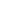   LỊCH CÔNG TÁC TUẦN NĂM HỌC 2023 - 2024TỪ 08/01/2024 ĐẾN NGÀY 14/01/2024ThứBuổiND công việc, thời gian, địa điểmPhân công nhiệm vụBGH trựcHai08/01S- Chào cờ (Kê bàn ghế phục vụ chào cờ: Lớp 6A1): Phát động ủng hộ Tết Nhân ái và ủng hộ Thiện nguyện Cao BằngKý cam kết phòng cháy pháo nổ- Lớp trực tuần sáng: 6A3- Đ/c Dung và GVCN các lớp- GVCN và học sinh lớp 6A3Đ/c YếnHai08/01C- Lớp trực tuần sáng: 6A4- 17h20: Bồi dưỡng học sinh yếu- GVCN và học sinh lớp 6A4- GV dạt theo pcĐ/c YếnBa09/01S- 7h15: Kiểm tra đầu giờ khối 9 – môn Toán- 8h: Tham dự Hội nghị Tổng kết công tác Đoàn Đội tại UBND Quận- 8h30: Tham gia trông khảo sát lớp 5 - 9h10: Tập TD giữa giờ - Kiểm tra lớp 6A1- GV trông kiểm tra theo p/c- Đ/c T.Dung- Đ/c Dung, Đ/c Hưng- Đ/c Dung, Đ/c ĐạoĐ/c HoàiBa09/01C- GV hoàn thành khắc phục hồ sơ sau biên bản kiểm tra- 17h20: Bồi dưỡng học sinh yếu khối 9 – môn Toán- Đ/c Hường phụ trách, GV thực hiện- GV dạy theo pcĐ/c HoàiTư10/01S- VP: Nộp báo cáo CBCCVC về Phòng Nội vụ Quận- Tham gia đoàn đánh giá chất lượng Thư viện (đợt 2) từ ngày 10-11/01- Đ/c Thắng- Đ/c KhuyênĐ/c HườngTư10/01C- BGH trựcĐ/c HườngNăm11/01S- 7h15: Kiểm tra đầu giờ khối 9 – môn Tiếng Anh- Nộp PCCM và TKB về PGD Quận- Tổ chức khám mắt cho học sinh và giáo viên- 9h10: Tập TD giữa giờ - Kiểm tra lớp 6A2- GV trông kiểm tra theo p/c- Đ/c Hường, Đ/c Thắng- GVCN các lớp- Đ/c Dung, Đ/c HưngĐ/c HoàiNăm11/01C- 17h15: Gặp mặt học sinh dự thi HSG cấp Thành phố- 17h20: Bồi dưỡng học sinh yếu khối 9 – môn Anh- Học sinh dự thi gồm: 02 HSG văn hóa (01 Toán, 01 TA); 02 HS dự thi Olympic Tiếng Anh, 04 học sinh tài năng tin học cấp Quận- GV dạy theo pcĐ/c HoàiSáu12/01S- Hoàn thành chương trình HKI- Trong ngày: Nhóm trưởng V-T-A khối 9 nộp đề kiểm tra đầu giờ (toàn bộ) của tuần tiếp theo về Đ/c Hường (để lưu và duyệt), Đ/c Thắng (để in sao đề)GV báo cáo tiết dạy chuyên đề của tuần tiếp theo về Đ/c Hường và Đ/c ThắngNhóm trưởng V-T-A khối 9GV dạy tiết chuyên đề của tuần tiếp theoĐ/c YếnSáu12/01C- Hoàn thành công tác chuẩn bị tổ chức Sơ kết HKI trong học sinh (Ngày 15/01)- Tiết 3,4: Học VMTL và Hướng nghiệp Khối 9- 17h20: Bồi dưỡng học sinh yếu khối 9 – môn Văn- Lao động vệ sinh khử khuẩn: Lớp 8A1, 8A2- Đ/c Hoài, Đ/c Thùy Dung- GVCN Khối 9- GV dạy theo pc- GVCN và học sinh các lớp 8A1, 8A2Đ/c YếnBảy13/01SNGHỈ HỌC KỲ IĐ/c HườngBảy13/01CNGHỈ HỌC KỲ IĐ/c HườngCN14/01S- BV trựcBV trựcCN14/01C- BV trựcBV trựcThượng Thanh, ngày 08 tháng 01 năm 2024HIỆU TRƯỞNG